КОГПОБУ « Вятский колледж профессиональных технологий, управления и сервиса» Работа кружка « Art – кухня»Учебно – производственное предприятиеСтоловая №2ООО КОП « Авитек»Мастер производственного обучения:Пацё Полина Андреевна2018Запланировано на следующий годРабота с новой литературойУчастие в конкурсахРабота на свободную тему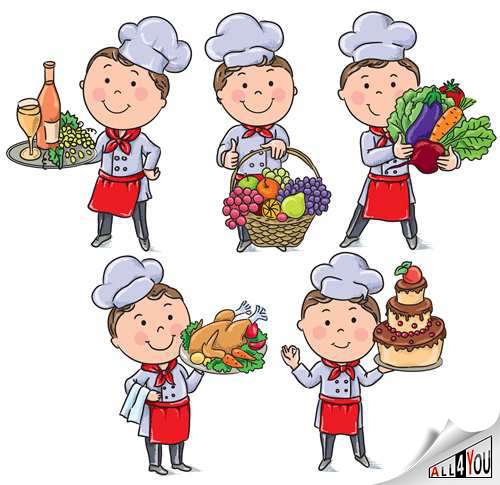 Кулинарный кружок Главная задача мастера перед проведением кружка – углублять и расширять кругозор обучающихся, развивать творческие способности, прививать практические умения и навыки и приобщать к общественно полезному, производительному труду. Занятия в кружке, наиболее плодотворны для раскрытия, формирования и развития индивидуальных способностей обучающихся. Работа кружка направлена на трудовое эстетическое воспитание школьников, расширение кругозора, развитие эстетического вкуса, прививанию интереса и любви к выбранной профессии. Цели проведения кружкаРазвитие творческого мышления Развивать уважительное отношение к продуктам питанияЗнакомиться со специями и умело их использовать при приготовлении блюдРазвивать навыки партнерского взаимодействияРазвивать и совершенствовать умения работать в командеРазвивать умения и навыки сочетать различные продукты питанияПриучать к эстетике при оформлении блюд, культуре общенияПрививать интерес к выбранной профессии.Особенности Норвежской кухни Норвежская кухня очень самобытна и ее основой является рыба и другие продукты водной стихии. Далеко за пределы Норвегии прославилась норвежская сельдь. Из нее готовят:  и паштеты, и салаты, и холодные закуски, даже горячие блюда и супы. Рыбные пироги тоже очень часто делают с сельдью. Одним из любимых блюд является «сельдь в тесте». Это блюдо хорошо известно одесситам, которые готовят биточки из свежей тюльки, когда несколько тюлек обмакивают в жидкое тесто и обжаривают на сковороде. Норвежцы делают то же самое, только с мелкой селедкой. Сегодня во всем мире известна норвежская сельдь под белым соусом. Норвежцы называют это блюдо — сельдь «Осло» — это небольшие отварные рулеты, приготовленные из филе сельди под сливочным соусом с различными специями. Норвежская шутка гласит, что норвежец ест селедку 20 раз в неделю.Очень уважается в Норвегии лосось, его тут называют семгой. Особенно хороша  копченая лососина. А вот  гравлакс готовят особым способом — лосось закапывают на несколько часов в землю, чтобы он был немного «с душком». Его едят в основном на Рождество (этот обычай называется «лютефиск»). Норвежец в состоянии по вкусу отличить рыбу, высушенную на скалах утесов, от той, что сохла возле дома на палках, в то время как для непосвященного разницу заметить невозможно!В Норвегии очень популярна треска. Из нее также готовится множество блюд, в том числе известная сушеная треска «клипфикс» и их традиционный «лютефиск» — копченая сушеная треска, сваренная в воде со специями. Ее подают со свиными шкварками, гороховым пудингом, свежим картофелем, жареным беконом, горчицей и козьим сыром. Камбала, палтус, форель —  одним словом, в «кухонный котел» идет все, что плавает.Однако, такое огромное количество рыбных блюд вовсе не значит, что норвежцы не едят мяса. К традиционным можно отнести блюда из дичи: оленина, мясо лося, куропатки. Мясные блюда, как правило, подают с гарниром — это каши, пюре из бобовых, капуста. Самым известным национальным мясным блюдом можно назвать стейк из свежей оленины.Самое распространенное мясо — баранина. Что ни говори, а оно более доступно и, если вам удастся побывать в Норвегии, попробуйте смалаховед — это  зажаренная целиком баранья голова, очень вкусно! Вообще, способов приготовления баранины — множество. Но еще чаще предпочитают всеми любимые жареные колбаски. Однако их готовят настолько необычно, что кроме Норвегии вы нигде не встретите ничего подобного! Только представьте: две красиво обжаренные колбаски, по форме наших сарделек, опускают в кипяток. Нет, их не варят. Просто необходимо, чтобы размякла и исчезла зажаренная корочка. Потом их выкладывают на яблоко, порезанное дольками. Поливают растительным маслом, кладут сверху кусочки  сливочного масла и затем все это обильно посыпают сахаром и отправляют на полчаса в духовку. Пожалуй, колбаски можно считать ярким примером норвежского вкуса.Каши и различные блюда из круп занимают весьма важное место в норвежской кухне. Их кушают в любое время суток и везде. Так что не удивляйтесь, увидев в меню первоклассного ресторана обычную кашу.Выпечка домашнего пирога — часть норвежских кулинарных традиций. В каждой области пироги делают по собственным рецептам. То же самое касается и хлеба, поэтому домашние кондитерские в Норвегии пользуются большей популярностью, нежели обычные булочные. Очень популярны картофельные хлебцы «лефсе», хрустящий хлеб «кнеккбред» из тонкого теста, чем-то напоминающий лаваш, а также его уменьшенный вариант — «флатбред».Излюбленный напиток норвежцев — кофе, который пьют в любое время суток и в огромных количествах. Также широко употребляются различные настойки из трав, кефир и йогурты, своеобразные «компоты» из фруктов (особенно популярны яблочные напитки с медом) и чай.Сельдь, запеченная в тестеИнгредиенты: Свежая сельдьМукаЯйцоМолокоСольМасло для жаркиШаг 1. Сельдь очистить, удалить внутренности. Слегка посолить и разрезать вдоль.Шаг 2. Из муки, молока и яйца замесить жидкое тесто, посолить. На сковороде нагреть масло, его должно быть много, рыба там должна плавать.Шаг3. Половинки сельди обмакнуть в тесто и сейчас же на сковороду. Жарить до золотистой корочки.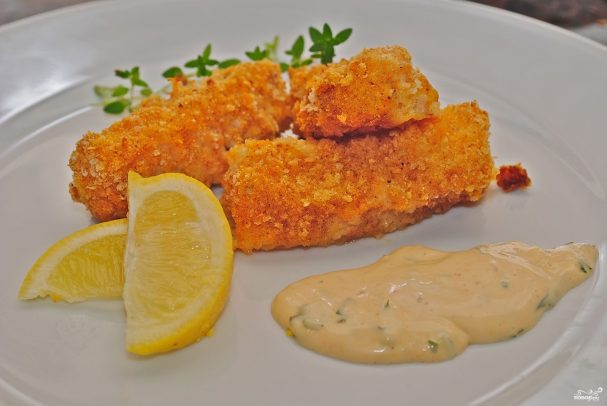 Сельдь «Осло»Ингредиенты:Сельдь очистить, удалить внутренности. Каждую рыбину разрезать вдоль и скатать в виде рольмопса (сельдяной рулет). Отварить в небольшом количестве воды, добавив в нее лавровый лист, перец горошком, уксус и укроп. Растопленный маргарин смешать со сгущенным молоком (без сахара!) или сливками, соус хорошо перемешать и прибавить к нему перец, соль и сок лимона. Готовым соусом залить рольмопсы. Подать либо как закуску — охлажденными, либо как второе блюдо — с отварным картофелем или овощами.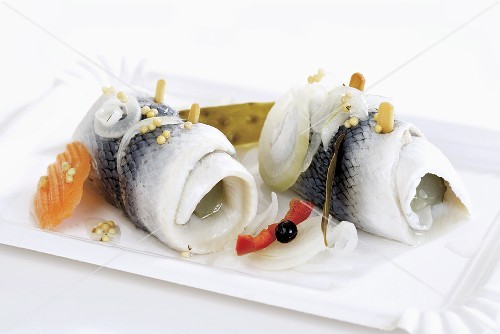 НОРВЕЖСКОЕ РОЖДЕСТВЕНСКОЕ БЛЮДО «ЛЮТЕФИСК» (LUTEFISK)Ингредиенты:2 кг лютефиск1 ½ ст.л. соли800 мелкого картофеля (лучше всего сорт «Миндаль»)400 г бекона, нарезанного кубиками1. Разложить в сотейнике или глубоком противне лютефиск кожей вниз. Посолить, накрыть крышкой или алюминиевой фольгой. Запекать рыбу в духовке при 225 ° С в течение 30-40 мин..2. Промыть и отварить картофель в мундире до готовности, примерно 20 мин.. Обжарить бекон на сковороде до хрустящей корочки.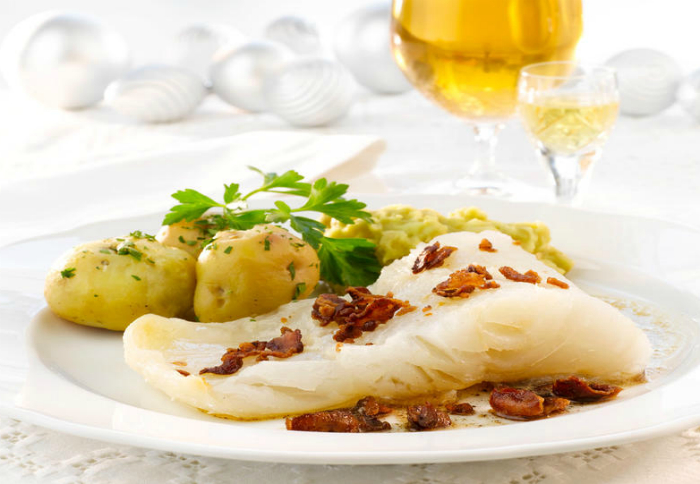 Салаты и холодные закускиИнгредиенты (из расчёта на 1 порцию):Яйцо куриное отварное, 1 шт.Филе сельди, 60 гКартофель отварной очищенный, 1 шт.Яблоко зеленое очищенное, 1/4Ингредиенты для заправки норвежского салата:Уксус яблочный, ¼ ч. л.Горчица, 1 ч. л.Сливки 20-35% жирности, 100 млКартофель и сельдь нарезать кубиками.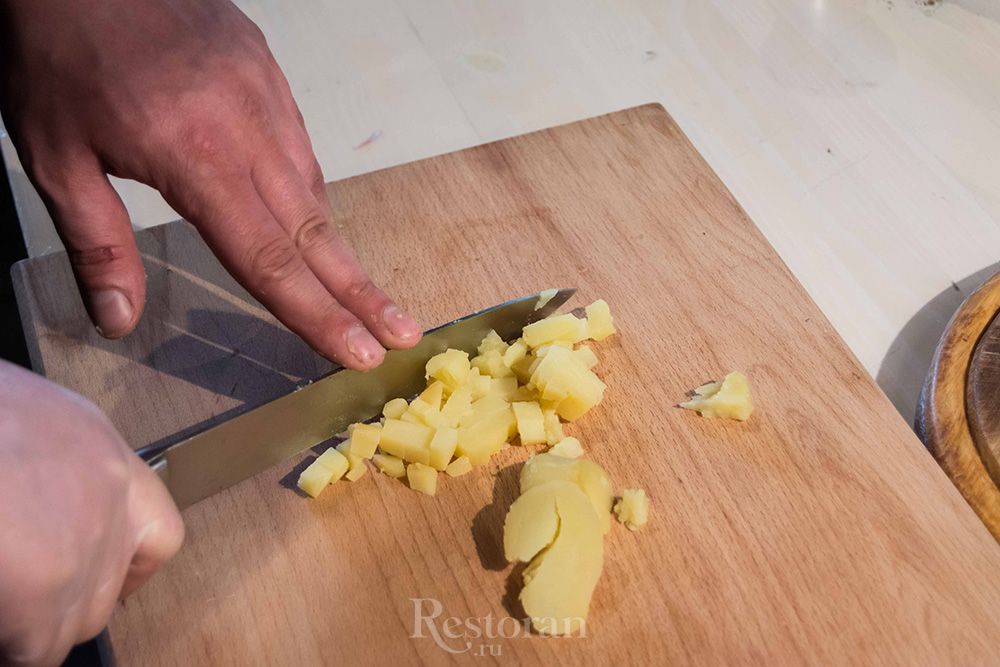 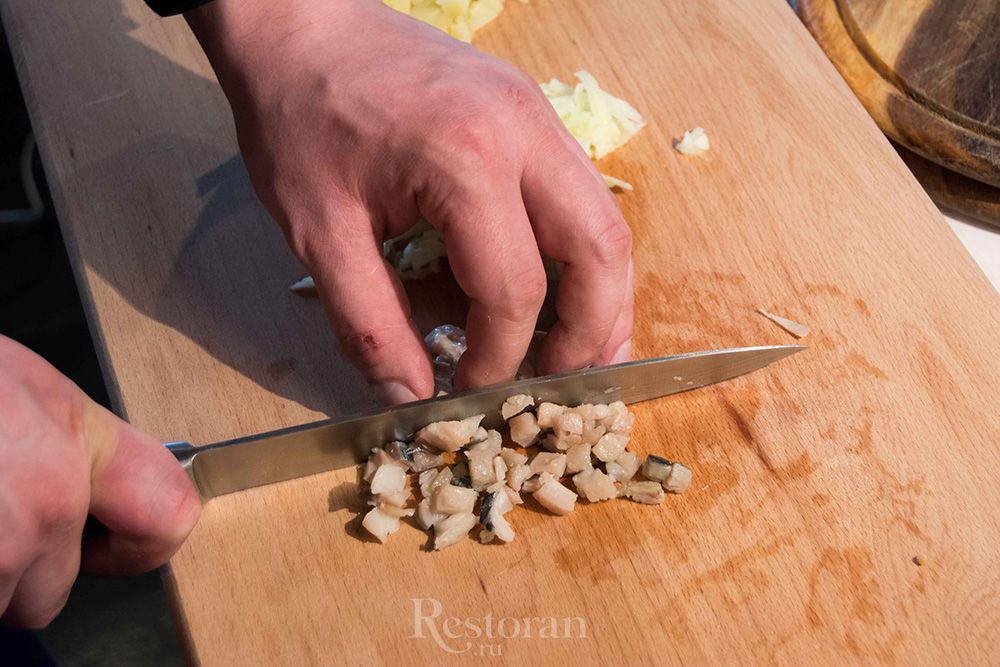 Яблоко очистить от кожуры и натереть на крупной тёрке.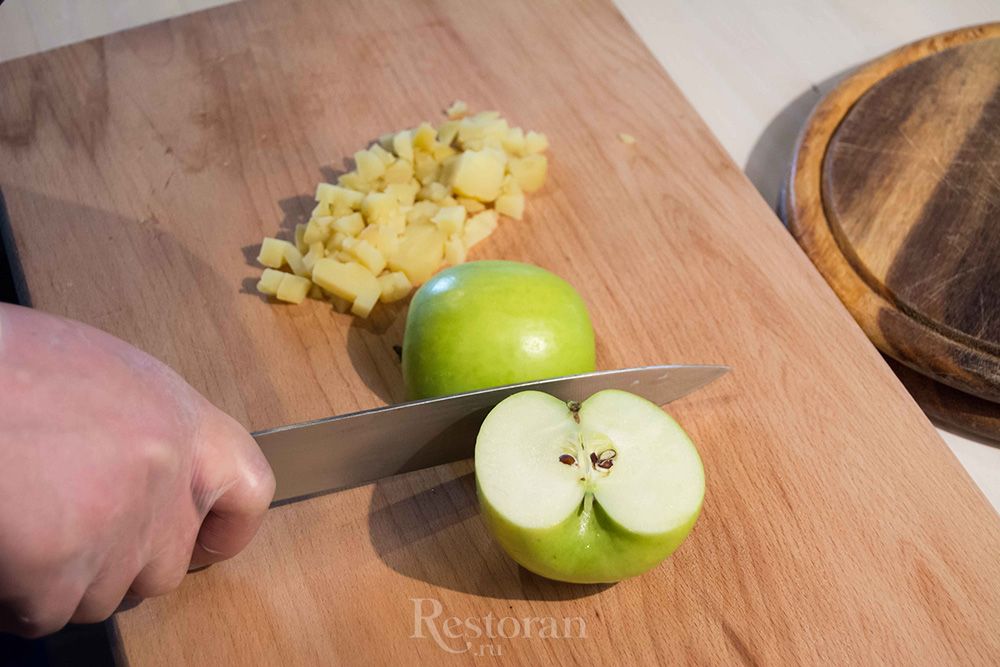 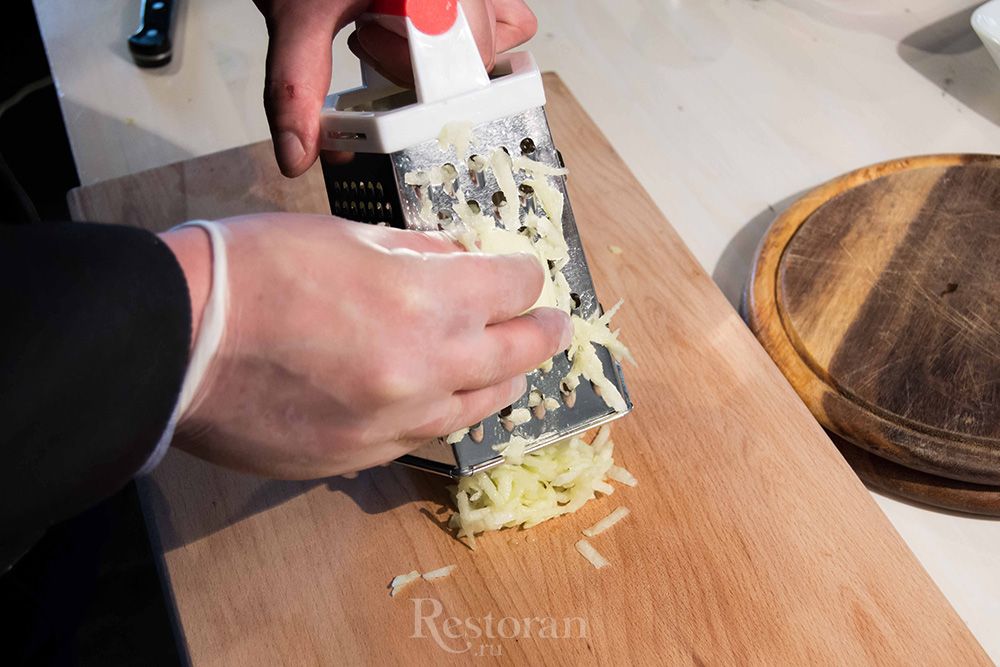 Извлечь из яйца желток, после чего нарезать белок кубиком. 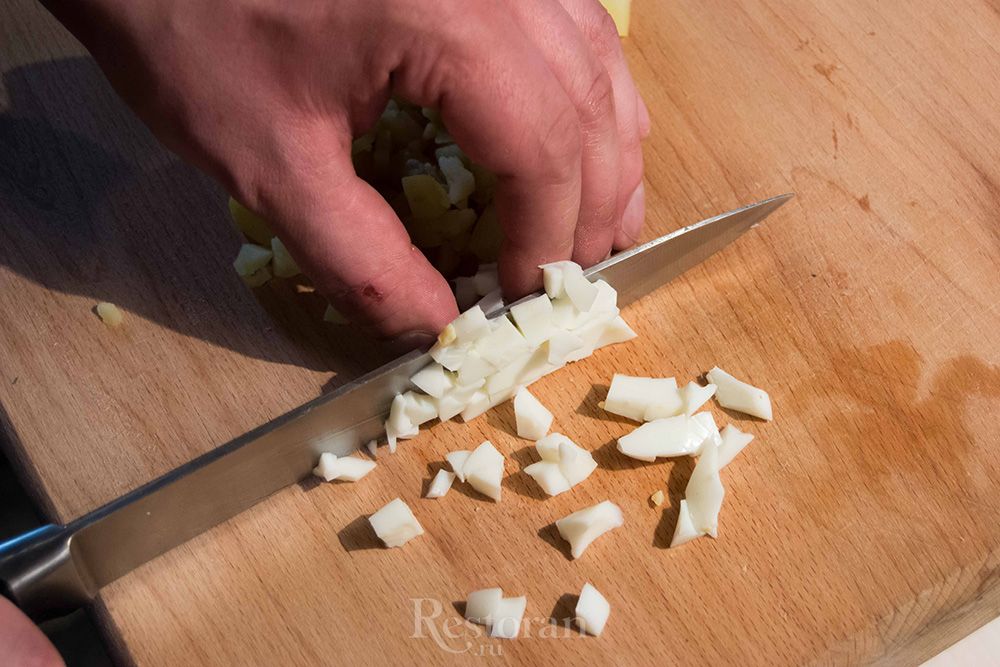 Смешать в миске все ингредиенты.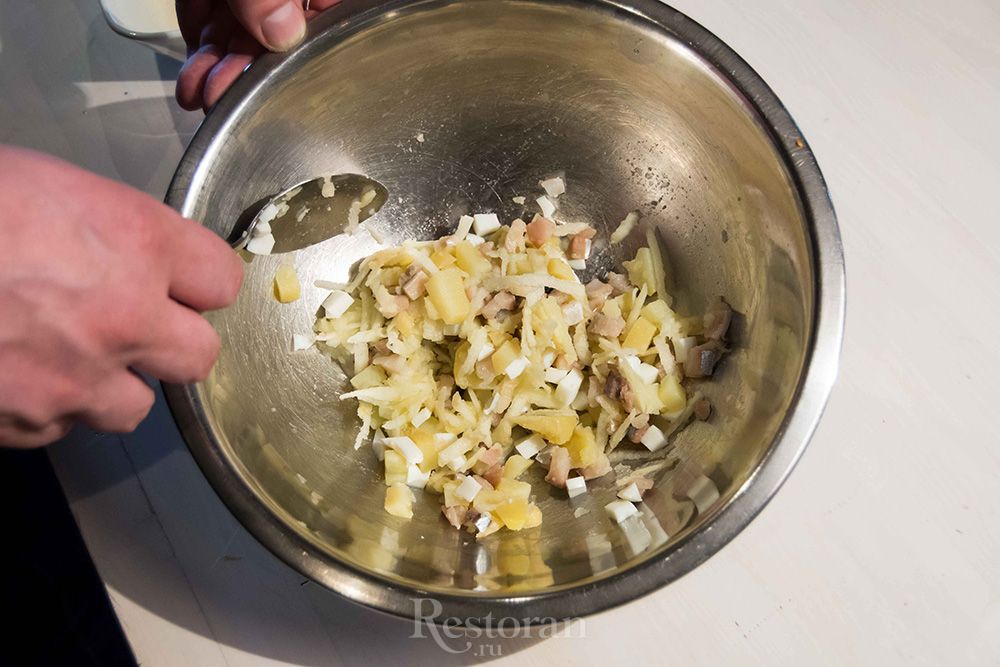 Смешать в миске все ингредиенты для заправки.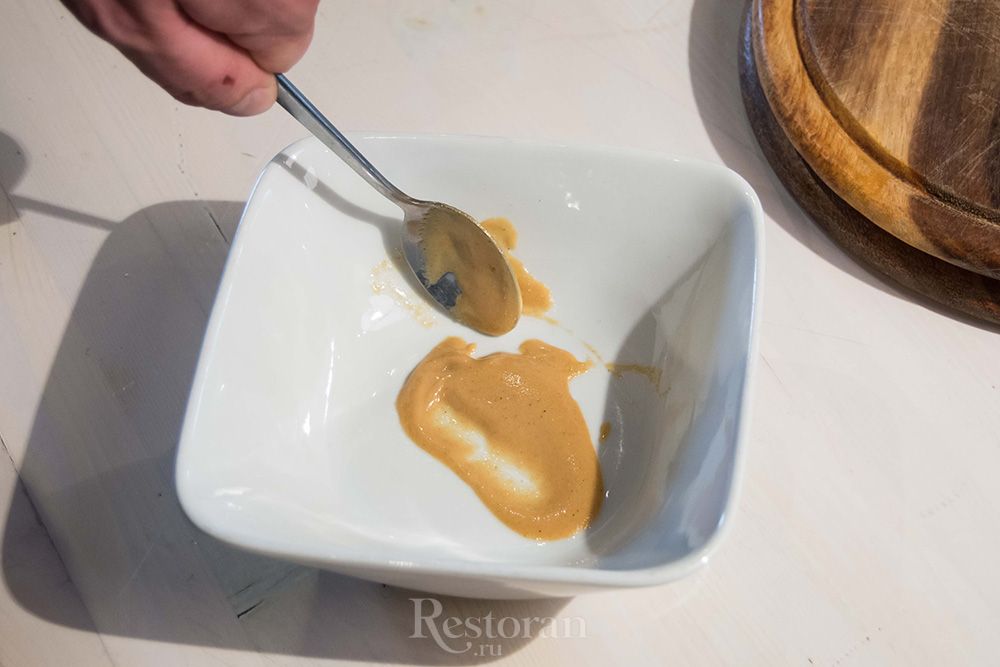 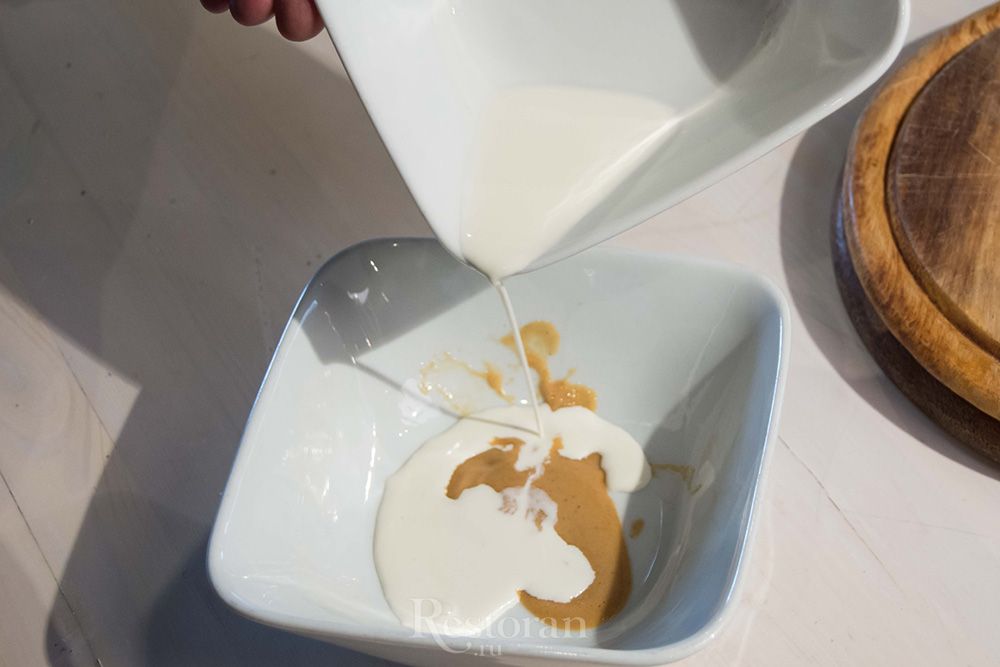 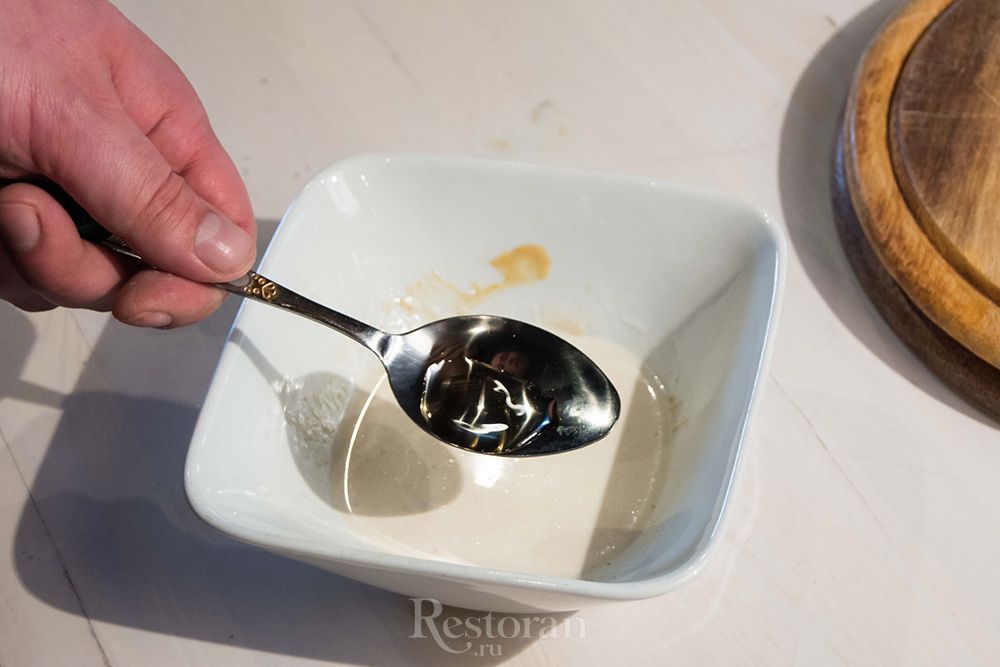 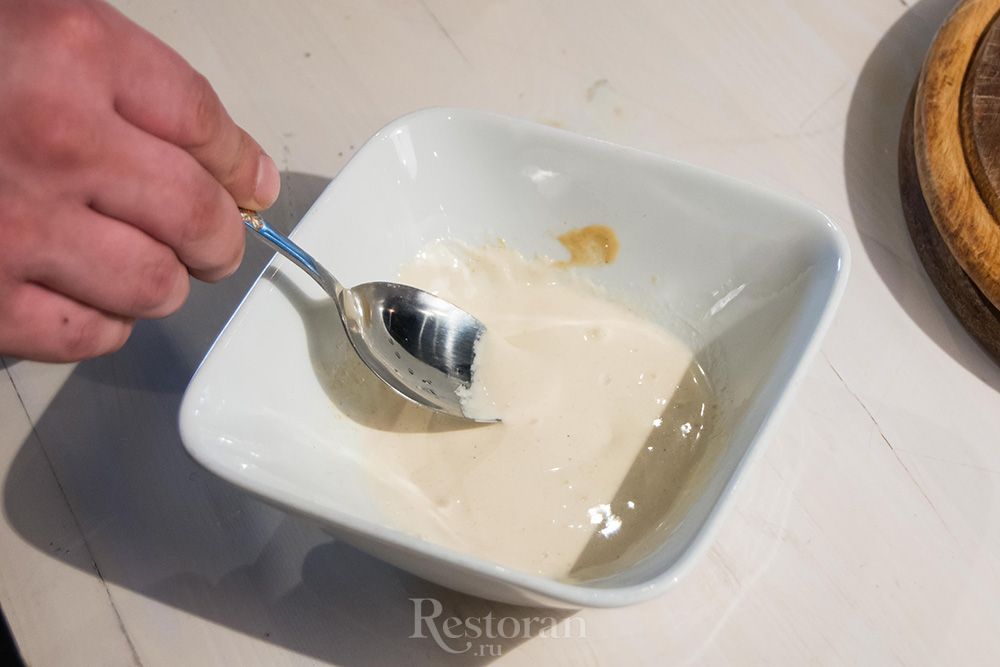 Заправить салат, перемешать его.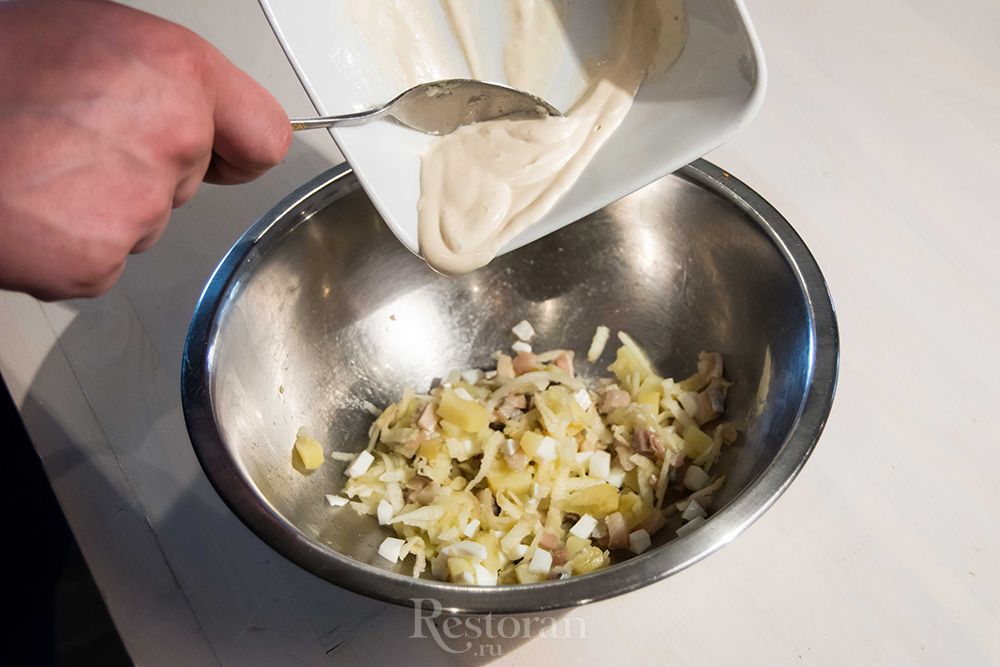 Натереть желток на мелкой тёрке.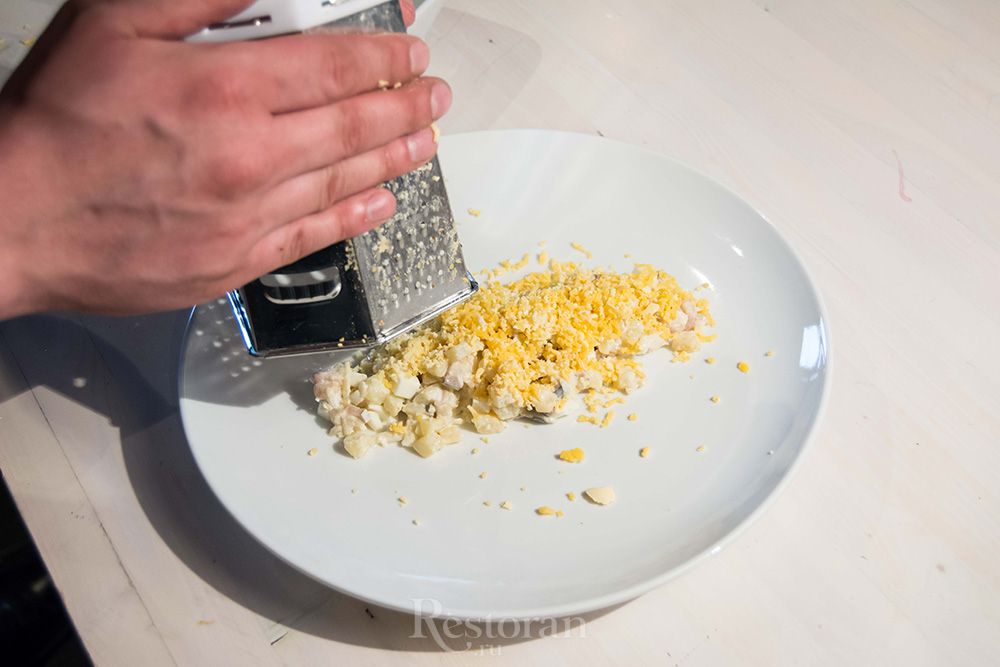 Выложить салат на блюдо. Засыпать салат тёртым желтком.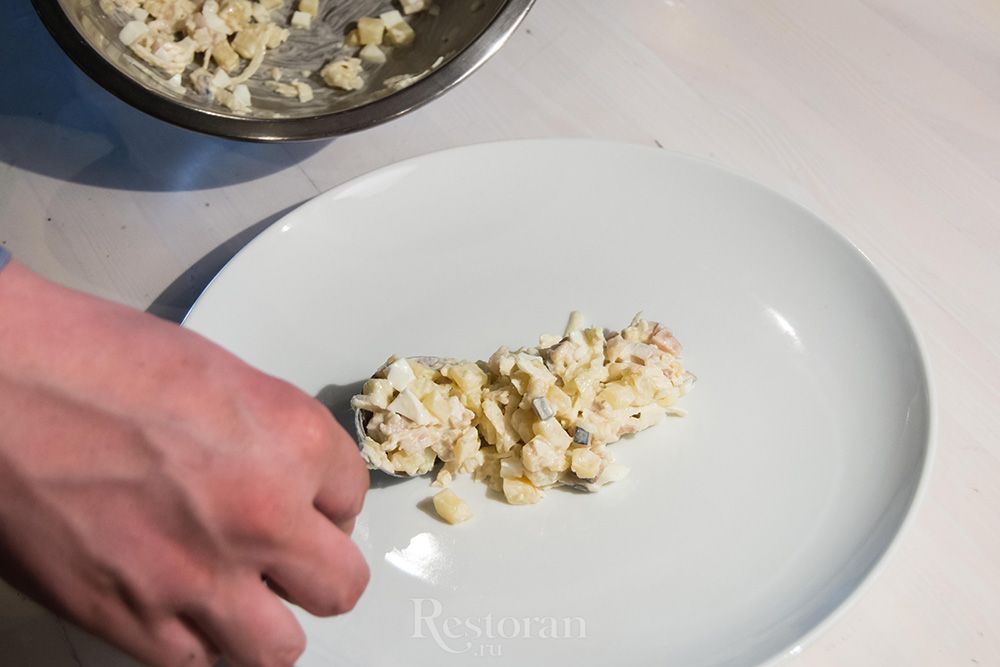 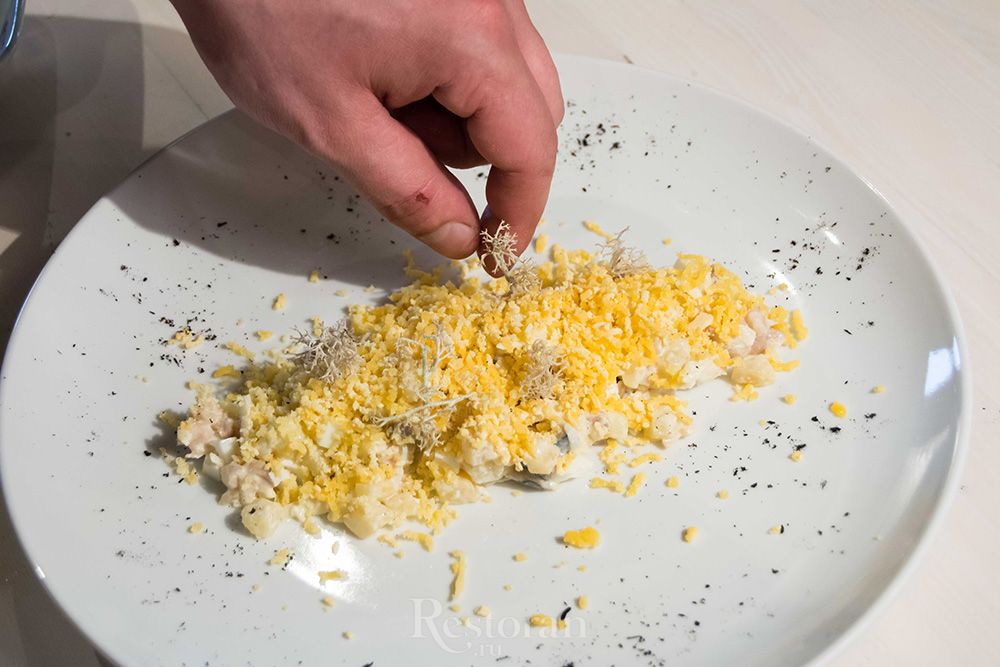 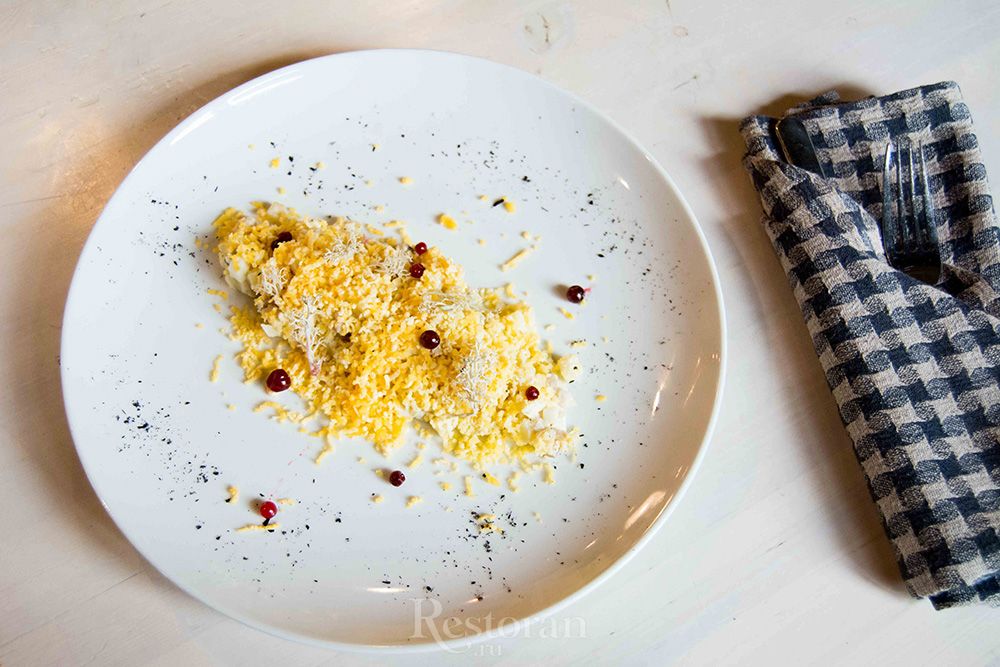 Норвежские тефтели "Птичьи гнезда"- малосольной сельди,- каперсов или 70 г маринованных огурцов,-  перепелиных яиц,-  анчоусов,- лука,- растительного масла- петрушка, укроп1. Если сельдь соленая, вымочите ее в молоке, разделайте на филе, извлеките кости и мелко порубите вместе с анчоусами и каперсами (каперсы можно заменить маринованными или солеными огурцами)2. Отварите перепелиные яйца, отделите желтки от белков. Белки мелко порубите, мелко нарежьте лук и зелень.3. Смешайте все, кроме зелени, заправьте оливковым маслом. Из селедочной массы скатайте шарики, обваляйте бока в рубленой зелени, в центре тефтели сделайте углубление и положите желток. Украсьте листиком петрушки. Сервировочное блюдо украсьте листьями салата или рубленой зеленью, положите селедочные тефтели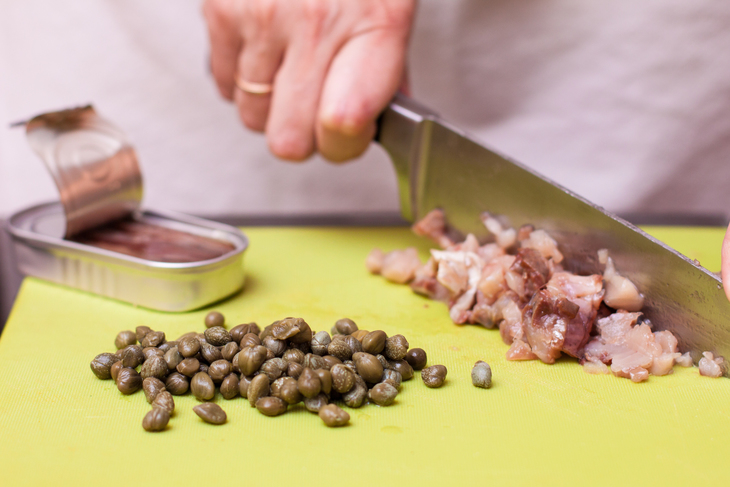 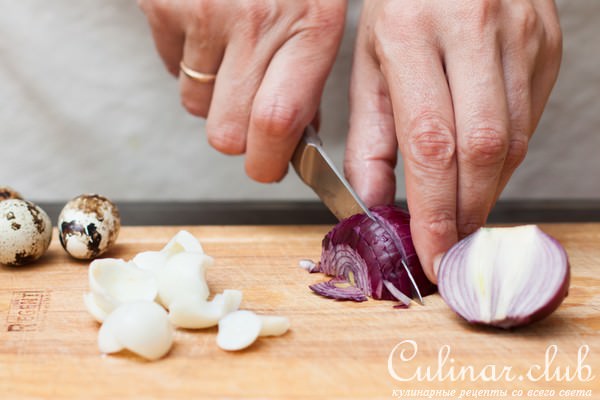 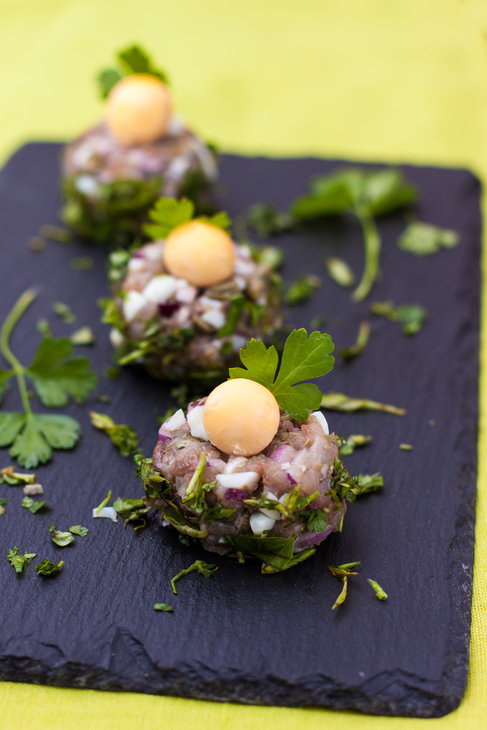 Холодные закуски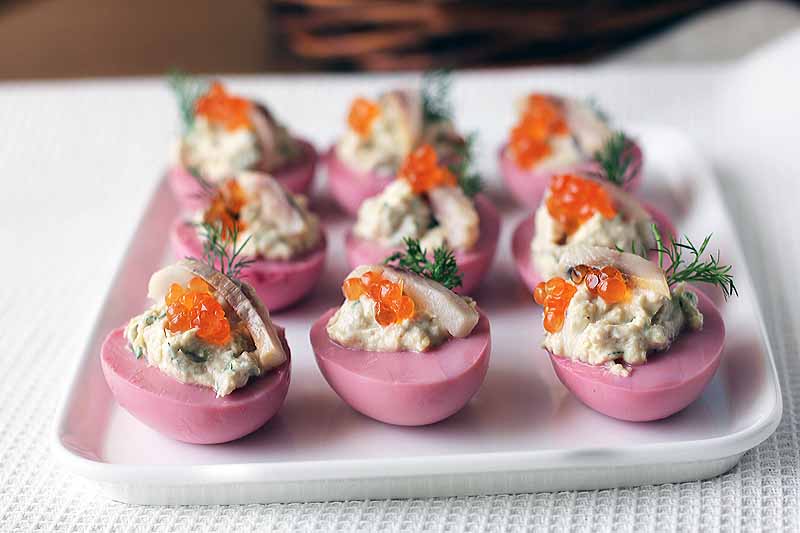 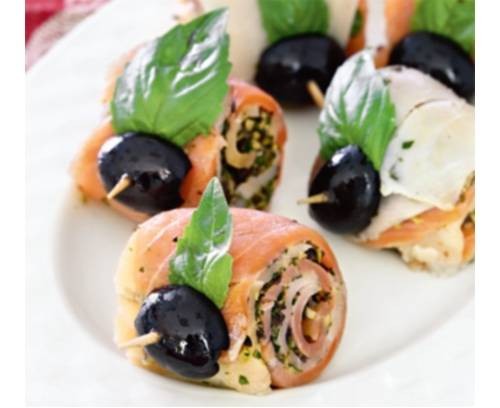 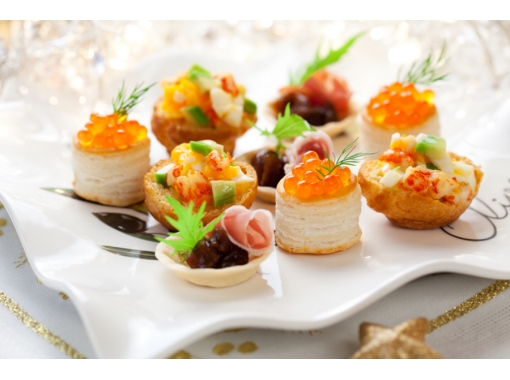 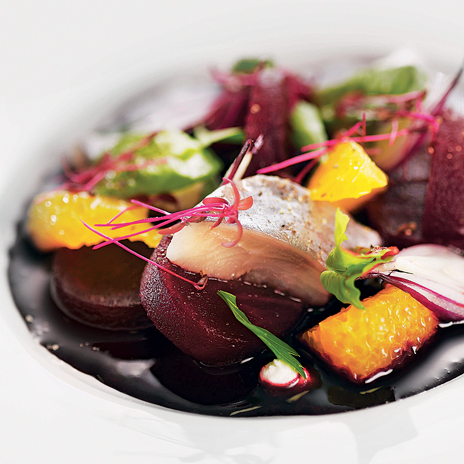 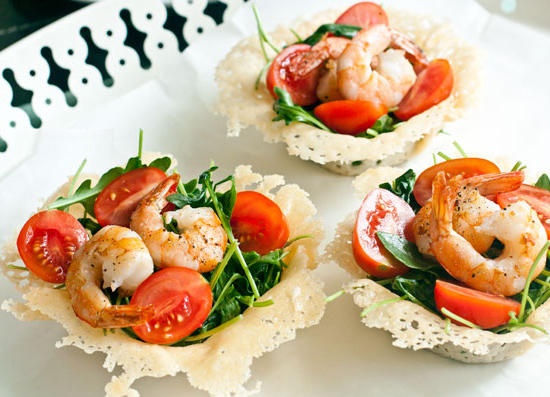 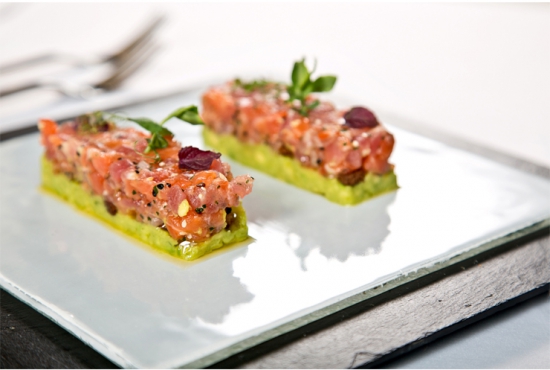 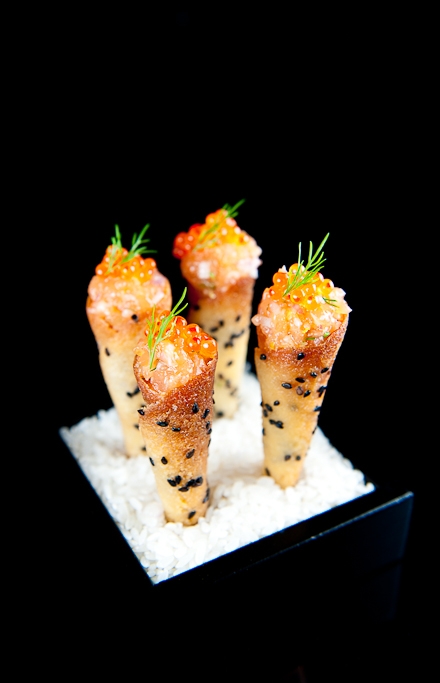 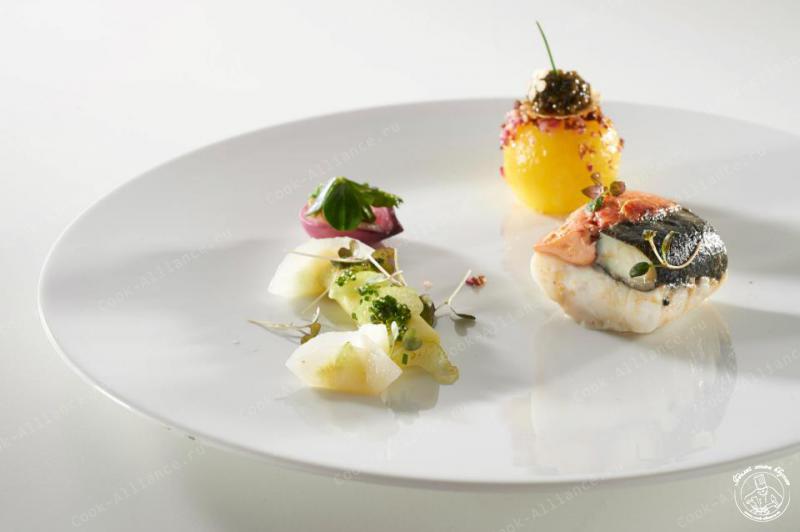 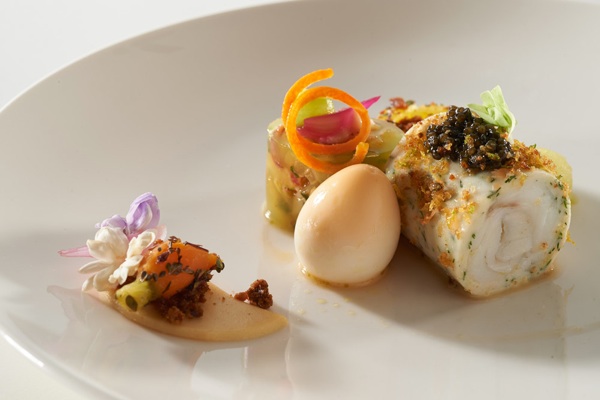 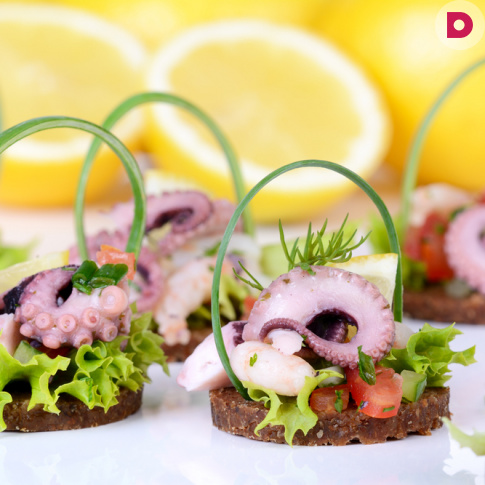 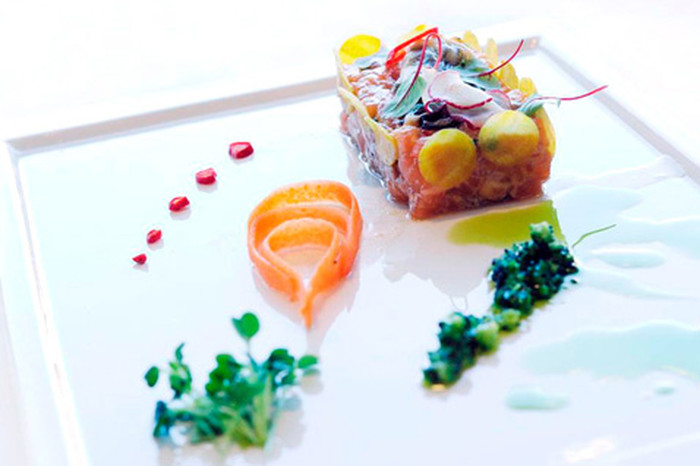 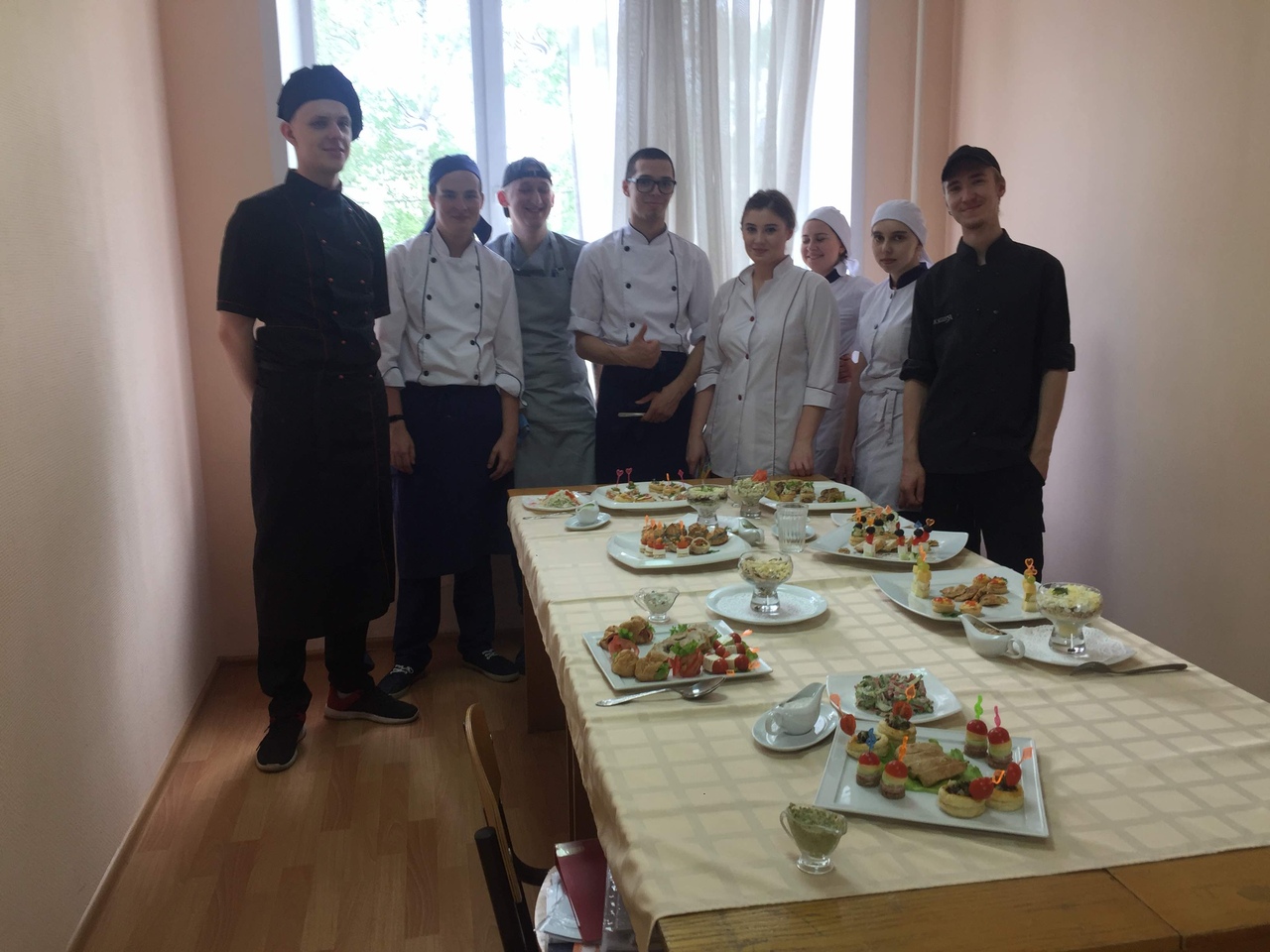 Сельдь свежаяПерец чёрный Лавровый лист Уксус Укроп Маргарин Молоко сгущенное Соль Сок лимона 